Sequência didática 1Unidade temáticaFestas brasileirasObjetivosLevantar os conhecimentos prévios dos estudantes sobre a festa do boi.Identificar suas personagens.Modelar as personagens em argila.Habilidades da BNCC – 3a versão(EF15AR03) Reconhecer e analisar a influência de distintas matrizes estéticas e culturais das artes visuais nas manifestações artísticas das culturas locais, regionais e nacionais.(EF15AR18) Reconhecer e apreciar formas distintas de manifestações do teatro presentes em diferentes contextos, aprendendo a ver e a ouvir histórias dramatizadas e cultivando a percepção, o imaginário, a capacidade de simbolizar e o repertório ficcional.(EF15AR25) Conhecer e valorizar o patrimônio cultural, material e imaterial, de culturas diversas, em especial a brasileira, incluindo-se suas matrizes indígenas, africanas e europeias, de diferentes épocas, favorecendo a construção de vocabulário e repertório relativos às diferentes linguagens artísticas.Gestão de sala de aulaEstudantes organizados em círculo para conversa sobre o tema. Estudantes organizados em grupos para a modelagem dos bonecos.Estudantes organizados em círculo para apresentar os próprios trabalhos e apreciar os trabalhos dos colegas.Número de aulas estimado3 aulas de 50 minutos cada uma.Aula 1Conteúdo específico Conversa sobre a festa do boi.Recursos didáticosLousa e giz para registrar as contribuições dos estudantes.EncaminhamentoOrganize os estudantes em círculo.Levante os conhecimentos dos estudantes sobre a festa do boi por meio de uma conversa com o grupo. Anote na lousa suas contribuições. Em seguida, pergunte se alguém já participou dessa festa. Em caso positivo, peça que compartilhe suas experiências com os colegas. Complemente os conhecimentos prévios dos estudantes com outras informações relevantes. Se necessário, pesquise e leia a lenda do boi para a sala.Peça que digam quais personagens fazem parte dessa manifestação. Anote as respostas na lousa. Possíveis respostas são: o boi, o fazendeiro, Catirina, Pai Chico, os trabalhadores da fazenda etc.Informe-os de que a festa do boi é uma manifestação popular que engloba música, elementos visuais e cênicos. A festa também apresenta miscigenação entre as culturas africana, indígena e europeia. Explique-lhes também que a festa do boi sofre variações de acordo com a região onde ela acontece, podendo alterar os figurinos, as personagens, as danças e até mesmo a forma de encenação. Suas manifestações são encontradas em todo o Brasil, sobretudo nas regiões Norte e Nordeste. Existem as seguintes variantes: Boi-bumbá (Amazonas e Pará); Boi de reis (Acre, Ceará, Paraíba e Espírito Santo); Boi-calemba (Rio de Janeiro); Boi ou Boizinho (São Paulo e Rio Grande do Sul); Boi de mamão (Pernambuco e Santa Catarina); Bumba meu boi (Maranhão, Piauí, Pernambuco, Alagoas e Bahia) e Boi à serra (Mato Grosso).Aula 2Conteúdo específicoModelar as personagens da festa do boi em argila.Recursos didáticosImagens da festa do boi, independentemente da região onde ela ocorre.Argila.Plástico ou jornal velho para forrar as mesas.Fita adesiva.Objetos para auxiliar a modelagem: pincéis, copo plástico com água, colheres plásticas, tampas de caneta, canetas sem tinta ou lápis pretos bem apontados.EncaminhamentoOrganize os estudantes em grupos. Ajude-os a forrar as mesas com plástico ou jornal velho, prendendo com fita adesiva. Auxilie-os a se organizarem, caso necessário.Distribua parte da argila para cada grupo, bem como os objetos para auxiliar a modelagem. Solicite a cada grupo que modele as personagens da festa do boi identificados na Aula 1, da forma como eles as imaginam ou inspirados nas imagens que você disponibilizou. Instrua-os a fazer os bonecos em pequenas dimensões para que possam secar em poucos dias. Em seguida, diga-lhes que coloquem as figuras modeladas em local seco e arejado e esperem até que fiquem secas.Aula 3Conteúdo específicoPintar os bonecos de argila e adicionar adereços.Recursos didáticosImagens da festa do boi, usadas na Aula 2.Tinta guache.Pincéis.Copo com água e pano velho ou papel absorvente para limpeza.Fitas coloridas.Papel laminado de várias cores.Plástico ou jornal velho para forrar as mesas.Fita adesiva.EncaminhamentoCertifique-se de que os bonecos modelados pelos estudantes estão secos. Distribua as peças.Organize-os novamente em grupos. Ajude-os a forrar as mesas com plástico ou jornal velho, prendendo com fita adesiva.Mostre aos estudantes as imagens da festa do boi. Diga-lhes que, em geral, o boi é representado com muitas cores. Oriente-os a, além da tinta guache, colarem no boneco do boi fitas e pedaços de papel laminado colorido para decorá-lo. Instrua-os a pintarem os bonecos com tinta guache. Disponibilize para cada grupo pequenos recipientes com tinta guache, um para cada cor. Disponibilize também um pincel, um copo com água e panos para limpeza para cada estudante. Diga que lavem e enxuguem o pincel antes de mudarem de cor.Quando os bonecos estiverem prontos, organize uma roda de conversa e peça a cada grupo que apresente aos colegas as personagens acabadas.Atividades complementaresProponha aos estudantes uma pesquisa das canções que acompanham a festa do boi e que contam a história da lenda. Essas canções reúnem vários estilos brasileiros. Solicite que tragam para a sala de aula as gravações e as compartilhem com os colegas.Proponha aos estudantes a encenação da história da lenda do boi. Como existem variações dependendo da região, pesquise e selecione especificamente uma, dando preferência às que ocorrem no estado onde vocês moram. Faça uma enquete e veja quais estudantes gostariam de representar as personagens principais. Os demais poderão ser os trabalhadores da fazenda, os indígenas etc., de acordo com a variação da festa escolhida e com o desejo dos alunos. A encenação pode ser complementada com músicas pesquisadas na internet. Os estudantes também podem trazer ou preparar alguns figurinos simples. Antes de iniciar esta atividade, faça uma leitura compartilhada da lenda do boi escolhida e esclareça as possíveis dúvidas. Se possível, filme a encenação e mostre-lhes depois.Aferição e formas de acompanhamento dos objetivos de aprendizagemSugestões para acompanhar o desenvolvimento dos estudantesA partir de uma das canções que contam a história da lenda do boi, prepare e ensaie, com os estudantes, uma coreografia simples. Apresente os resultados aos colegas de outras salas e aos funcionários da escola. Essa atividade favorece a habilidade EF15AR25. Solicite aos estudantes uma pesquisa com pais, avós, tios ou responsáveis. Eles deverão perguntar aos entrevistados se eles já participaram de alguma festa popular. Caso a resposta seja positiva, eles deverão pedir-lhes que compartilhem suas experiências. Essa parte da entrevista poderá ser gravada ou filmada com o auxílio de uma máquina fotográfica ou celular. Agende um dia para que os estudantes tragam os resultados da pesquisa e os apresentem aos demais colegas. Essa atividade favorece a habilidade EF15AR25.LegendaLegendaTexto em pretoObjetivo de aprendizagem.Texto em azulForma de acompanhar o desenvolvimento das aprendizagens.SimNãoParcialmente1. Os estudantes compreendem e valorizam a festa do boi e suas variações regionais?Apresente aos estudantes imagens de festas populares brasileiras, como o Carnaval, a Festa do Divino, a Festa de São Benedito, as Festas Juninas, a Folia de Reis, a Congada, entre outras. Explique-lhes que cada uma dessas manifestações tem uma significação que está diretamente atrelada à história e à cultura dos diferentes povos e às miscigenações que formaram nosso país. Diga-lhes que conhecer e valorizar essas manifestações é valorizar nossa própria história e cultura. Conte-lhes um pouco sobre cada uma das festas apresentadas.Pergunte aos estudantes quais festas populares existem na região onde moram. Anote as contribuições na lousa. Organize a sala em grupos. Solicite a cada grupo que pesquise mais informações sobre uma das festas identificadas pela sala. Peça aos grupos que se preparem para apresentar as informações aos demais colegas, trazendo para a sala de aula imagens, músicas e/ou vídeos.Apresente aos estudantes imagens de festas populares brasileiras, como o Carnaval, a Festa do Divino, a Festa de São Benedito, as Festas Juninas, a Folia de Reis, a Congada, entre outras. Explique-lhes que cada uma dessas manifestações tem uma significação que está diretamente atrelada à história e à cultura dos diferentes povos e às miscigenações que formaram nosso país. Diga-lhes que conhecer e valorizar essas manifestações é valorizar nossa própria história e cultura. Conte-lhes um pouco sobre cada uma das festas apresentadas.Pergunte aos estudantes quais festas populares existem na região onde moram. Anote as contribuições na lousa. Organize a sala em grupos. Solicite a cada grupo que pesquise mais informações sobre uma das festas identificadas pela sala. Peça aos grupos que se preparem para apresentar as informações aos demais colegas, trazendo para a sala de aula imagens, músicas e/ou vídeos.Apresente aos estudantes imagens de festas populares brasileiras, como o Carnaval, a Festa do Divino, a Festa de São Benedito, as Festas Juninas, a Folia de Reis, a Congada, entre outras. Explique-lhes que cada uma dessas manifestações tem uma significação que está diretamente atrelada à história e à cultura dos diferentes povos e às miscigenações que formaram nosso país. Diga-lhes que conhecer e valorizar essas manifestações é valorizar nossa própria história e cultura. Conte-lhes um pouco sobre cada uma das festas apresentadas.Pergunte aos estudantes quais festas populares existem na região onde moram. Anote as contribuições na lousa. Organize a sala em grupos. Solicite a cada grupo que pesquise mais informações sobre uma das festas identificadas pela sala. Peça aos grupos que se preparem para apresentar as informações aos demais colegas, trazendo para a sala de aula imagens, músicas e/ou vídeos.Apresente aos estudantes imagens de festas populares brasileiras, como o Carnaval, a Festa do Divino, a Festa de São Benedito, as Festas Juninas, a Folia de Reis, a Congada, entre outras. Explique-lhes que cada uma dessas manifestações tem uma significação que está diretamente atrelada à história e à cultura dos diferentes povos e às miscigenações que formaram nosso país. Diga-lhes que conhecer e valorizar essas manifestações é valorizar nossa própria história e cultura. Conte-lhes um pouco sobre cada uma das festas apresentadas.Pergunte aos estudantes quais festas populares existem na região onde moram. Anote as contribuições na lousa. Organize a sala em grupos. Solicite a cada grupo que pesquise mais informações sobre uma das festas identificadas pela sala. Peça aos grupos que se preparem para apresentar as informações aos demais colegas, trazendo para a sala de aula imagens, músicas e/ou vídeos.2. Os estudantes identificaram as personagens da festa do boi?Organize os estudantes em grupos. Traga para a sala de aula algumas variações da festa do boi, de diferentes regiões brasileiras. Solicite aos grupos que identifiquem diferenças e semelhanças nessas variações. Peça que escrevam essas diferenças e semelhanças em uma cartolina e apresentem aos demais colegas. Proponha aos estudantes a construção de um teatro de bonecos sobre a lenda do boi. Para isso, eles terão de construir um pequeno palco onde os bonecos vão encenar a história. Esse palco pode ser construído com uma caixa grande de papelão, retirando-se o fundo e as abas da parte de cima e enfeitando-a com tecidos e papéis coloridos, fitas, adesivos etc. As personagens podem ser representadas por bonecos de plástico, pertencentes aos próprios estudantes, ou ser construídas em tecido ou papel machê, por exemplo.Organize os estudantes em grupos. Traga para a sala de aula algumas variações da festa do boi, de diferentes regiões brasileiras. Solicite aos grupos que identifiquem diferenças e semelhanças nessas variações. Peça que escrevam essas diferenças e semelhanças em uma cartolina e apresentem aos demais colegas. Proponha aos estudantes a construção de um teatro de bonecos sobre a lenda do boi. Para isso, eles terão de construir um pequeno palco onde os bonecos vão encenar a história. Esse palco pode ser construído com uma caixa grande de papelão, retirando-se o fundo e as abas da parte de cima e enfeitando-a com tecidos e papéis coloridos, fitas, adesivos etc. As personagens podem ser representadas por bonecos de plástico, pertencentes aos próprios estudantes, ou ser construídas em tecido ou papel machê, por exemplo.Organize os estudantes em grupos. Traga para a sala de aula algumas variações da festa do boi, de diferentes regiões brasileiras. Solicite aos grupos que identifiquem diferenças e semelhanças nessas variações. Peça que escrevam essas diferenças e semelhanças em uma cartolina e apresentem aos demais colegas. Proponha aos estudantes a construção de um teatro de bonecos sobre a lenda do boi. Para isso, eles terão de construir um pequeno palco onde os bonecos vão encenar a história. Esse palco pode ser construído com uma caixa grande de papelão, retirando-se o fundo e as abas da parte de cima e enfeitando-a com tecidos e papéis coloridos, fitas, adesivos etc. As personagens podem ser representadas por bonecos de plástico, pertencentes aos próprios estudantes, ou ser construídas em tecido ou papel machê, por exemplo.Organize os estudantes em grupos. Traga para a sala de aula algumas variações da festa do boi, de diferentes regiões brasileiras. Solicite aos grupos que identifiquem diferenças e semelhanças nessas variações. Peça que escrevam essas diferenças e semelhanças em uma cartolina e apresentem aos demais colegas. Proponha aos estudantes a construção de um teatro de bonecos sobre a lenda do boi. Para isso, eles terão de construir um pequeno palco onde os bonecos vão encenar a história. Esse palco pode ser construído com uma caixa grande de papelão, retirando-se o fundo e as abas da parte de cima e enfeitando-a com tecidos e papéis coloridos, fitas, adesivos etc. As personagens podem ser representadas por bonecos de plástico, pertencentes aos próprios estudantes, ou ser construídas em tecido ou papel machê, por exemplo.3. Os estudantes são capazes de modelar as personagens com argila e finalizar com tinta e outros adereços?1,4Proponha aos estudantes uma pintura coletiva tendo como tema a lenda do boi. Fixe uma folha grande de papel kraft em uma das paredes da sala de aula ou em outro espaço escolar. Organize os estudantes de forma que cada grupo fique responsável por parte da pintura (as diferentes personagens, o fundo etc.). Compartilhe histórias sobre as diversas personagens do folclore brasileiro. Solicite aos estudantes que modelem algumas dessas personagens em argila e, depois de secas, pintem com tinta guache.Proponha aos estudantes uma pintura coletiva tendo como tema a lenda do boi. Fixe uma folha grande de papel kraft em uma das paredes da sala de aula ou em outro espaço escolar. Organize os estudantes de forma que cada grupo fique responsável por parte da pintura (as diferentes personagens, o fundo etc.). Compartilhe histórias sobre as diversas personagens do folclore brasileiro. Solicite aos estudantes que modelem algumas dessas personagens em argila e, depois de secas, pintem com tinta guache.Proponha aos estudantes uma pintura coletiva tendo como tema a lenda do boi. Fixe uma folha grande de papel kraft em uma das paredes da sala de aula ou em outro espaço escolar. Organize os estudantes de forma que cada grupo fique responsável por parte da pintura (as diferentes personagens, o fundo etc.). Compartilhe histórias sobre as diversas personagens do folclore brasileiro. Solicite aos estudantes que modelem algumas dessas personagens em argila e, depois de secas, pintem com tinta guache.Proponha aos estudantes uma pintura coletiva tendo como tema a lenda do boi. Fixe uma folha grande de papel kraft em uma das paredes da sala de aula ou em outro espaço escolar. Organize os estudantes de forma que cada grupo fique responsável por parte da pintura (as diferentes personagens, o fundo etc.). Compartilhe histórias sobre as diversas personagens do folclore brasileiro. Solicite aos estudantes que modelem algumas dessas personagens em argila e, depois de secas, pintem com tinta guache.Quadro de habilidades essenciaisConsiderando as habilidades da BNCC – 3a versão empregadas neste bimestre, as que consideramos essenciais para que os estudantes possam dar continuidade aos estudos são:(EF15AR03) Reconhecer e analisar a influência de distintas matrizes estéticas e culturais das artes visuais nas manifestações artísticas das culturas locais, regionais e nacionais.(EF15AR25) Conhecer e valorizar o patrimônio cultural, material e imaterial, de culturas diversas, em especial a brasileira, incluindo-se suas matrizes indígenas, africanas e europeias, de diferentes épocas, favorecendo a construção de vocabulário e repertório relativos às diferentes linguagens artísticas.Ficha para autoavaliaçãoFicha para autoavaliaçãoFicha para autoavaliaçãoFicha para autoavaliaçãoMarque X na carinha que retrata melhor o que você sente ao responder a cada questão.Marque X na carinha que retrata melhor o que você sente ao responder a cada questão.Marque X na carinha que retrata melhor o que você sente ao responder a cada questão.Marque X na carinha que retrata melhor o que você sente ao responder a cada questão.
Sim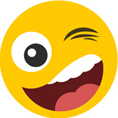 
Mais ou menos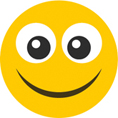 
Não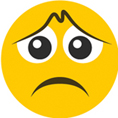 Compreendo e valorizo a festa do boi e suas variações? Consigo identificar as personagens da festa do boi?Consigo modelar as personagens em argila?Sou capaz de dar acabamento às figuras modeladas em argila, utilizando tinta guache e outros adereços?Sou organizado ao trabalhar com a argila e a tinta guache?Nas questões em que você respondeu Não, o que acredita que precisa fazer para melhorar?________________________________________________________________________________________________________________________________________________________________________________________________________________________________________________________________________________________________________________________________________________________________________________________________________________________________________________________________________________________________________________________________________________________________________________________________________________________________________________________________________________________________________________________________________________________________________________________________________________________________________________________________________Nas questões em que você respondeu Não, o que acredita que precisa fazer para melhorar?________________________________________________________________________________________________________________________________________________________________________________________________________________________________________________________________________________________________________________________________________________________________________________________________________________________________________________________________________________________________________________________________________________________________________________________________________________________________________________________________________________________________________________________________________________________________________________________________________________________________________________________________________Nas questões em que você respondeu Não, o que acredita que precisa fazer para melhorar?________________________________________________________________________________________________________________________________________________________________________________________________________________________________________________________________________________________________________________________________________________________________________________________________________________________________________________________________________________________________________________________________________________________________________________________________________________________________________________________________________________________________________________________________________________________________________________________________________________________________________________________________________Nas questões em que você respondeu Não, o que acredita que precisa fazer para melhorar?________________________________________________________________________________________________________________________________________________________________________________________________________________________________________________________________________________________________________________________________________________________________________________________________________________________________________________________________________________________________________________________________________________________________________________________________________________________________________________________________________________________________________________________________________________________________________________________________________________________________________________________________________